НАРОДНО ЧИТАЛИЩЕ „ОТЕЦ ПАИСИЙ 1927г.” СЕЛО ГУМОЩНИК, ОБЩИНА ТРОЯН, ОБЛАСТ ЛОВЕЧ/ 0879077729; e-mail:  otec_paisiy1927@abv.bgО   Т   Ч   Е   ТЗА ДЕЙНОСТТА ПРЕЗ ИЗТЕКЛАТА 2023  ГОДИНАНародните читалища са уникална българска културна организация, непозната никъде другаде по света. Организация за привличане на хора от най-ранна възраст за цял живот. За обучение, образоване, развиване на таланти, поддържане на клубове по интереси и други. Народните читалища повече от  век са уникални и желани от хората, винаги приспособяващи се към промените на времето, като дават своя принос за културния напредък на нацията. Всяко българско сърце е преливало от гордост и преклонение пред тази уникална народна светиня, събрала в едно твърдостта на българина, жаждата за знания и вяра в утрешния ден. Времето ни налага да се усвояват нови, съвременни виждания за развитието на читалището. Много обстоятелства от днешния ден ни налагат ново отношение към читалищната дейност, за да се приобщават младите хора и да се насърчава стремежа на новите поколения за дела в полза на обществото. През 2023 година читалището ни се развиваше в няколко насоки:	А. Библиотечна дейност.	Б. Обществено културна дейност.	В. Паметници на културата и музейно дело	Г. Работа по проектиБИБЛИОТЕЧНА ДЕЙНОСТ:	Читалището поддържа библиотека, читалня и книгохранилище, които са в слънчеви и просторни помещения, изцяло обновени и преустроени. След спечелени проекти години наред и многобройни дарения, книжният фонд в библиотеката се обнови и обогати с разнообразна литература. Фондът ни нарасна на 7997 тома. Дарените книги на читалището и през изтеклата година са много. Поради липса на стелажи, част от дарените книги не са заведени в библиотечния фонд. Благодарни сме на всички наши приятели и гости, които дариха книги на библиотеката и продължават да даряват.Броят на читателите ни понамаля, но пък дистанционно приятелите ни се увеличиха многократно. Броят на читалищните членове е 71. Библиотеката се посещава много повече през летния сезон, когато се завръщат децата и летуващите.Библиотеката разполага с пет стационарни компютъра  - три от тях са по проекта към „Глобални библиотеки”, един от дарение. Закупихме нов, с разнородни функции, за сканиране на стари снимки, книги и др. материали. Разполагаме също с мултимедия, принтер, скенер и копирна машина. Ползва се и ламинатор.В БИБЛИОТЕКАТА СЕ ИЗВЪРШВА СЪЩО ТАКА- Библиотечно информационно обслужване			- информационни продукти	- Информационни технологии, Новата пандемична обстановка все повече налага да работим дистанционно.Чрез създаване на социалните мрежи в годините, които поддържаме и доразвиваме: https://www.facebook.com/angelina.gumoshtnikhttps://www.facebook.com/OtecPaisiy1927,Създадохме и четири страници за всяка забележителност, които обновяваме редовно.Народно читалище Отец Паисий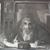 Църква "Св. Николай - летни"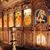 Килийно училище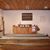 Старата глинена къща - Лакарево.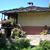 Създадохме и нова за приятели от цялата страна и чужбина, които кътат в сърцата си спомен за любимото Основно Оздравително Училище „Кирил и Методий”, учеха  деца от замърсените градове Русе и Враца. Чрез социалните мрежи много хора  от България и извън пределите и научиха за малкото село Гумощник с богата история.Снимковият материал е подреден в над 60 албума. Ежеседмично допълваме и обогатяваме съдържанието на разделите: „Спомен към миналото” /сканиране и качване на стари снимки/, „Посетители читалище”, „Посетители Църковно училищния комплекс”, „Посетители Старата глинена къща”, „И в Гумощник - предай нататък”, „Дарения”, „Красота”, „Билките и гъбите в Гумощник”, „Здраве от аптеката на Господ“,  „Панорама”, „Из село”, „История на село Гумощник”, „Поучителни сказки”, „Титаник”, „Тъжни събития”, „Забележителностите на село Гумощник”, „За животните с любов”, „Галерията на местния художник Цанко Маринов”, първи март, трети март, „Параклис Св. Мария Магдалина“ и др.И клипчета с всички забележителности на селото: http://youtu.be/_uql5q-z68Y  ГУМОЩНИК – ЧАСТИЧКА ОТ РАЯhttp://youtu.be/_uql5q-z68Y  - ГУМОЩНИК	В читалището се извършват още:- устни справки и консултации			- писмени справки на дадени теми			- изпращане на информационни материали			- ксерокопиране, ламиниране и др.			- Комплектуване и каталогизация			- Опазване на библиотечните фондове			- Подготовка и участие в библиотечни програмиОБЩЕСТВЕНО КУЛТУРНА И СОЦИАЛНА ДЕЙНОСТ:Читалищата са съхранявали и съхраняват много от богатите традиции и обичаи, сраснали се с трудовия българин.На 1 януари деца сурвакаха за здраве и берекет. 21 януари Бабинден – почерпка с бабите и спомени за отминалите времена.14 февруари – Трифон зарезан. В разкази и спомени за „Зарязване на лозето“ и почерпка.19 февруари - направен кът в памет на Васил Левски;Първи март – украсяване пространството пред читалището и фасадата, честитихме си деня на самодееца, окичихме се с мартеници за здраве и благоденствие.Трети март – раздаване на всеки знаме и с колите на автопоход от Гумощник до махала Селци за  /поднасяне венци и цветя на войнишките паметници с кратка беседа за празника /;Оругльоване – това е празник, който не пропускаме в годините. Традицията в миналото е била във всяка махала да се пали огън. В Гумощник бяха запалени три огъня, като училищния двор се озвучи и с  народна музика; Започнахме препис на „История славянобългарска“, който продължава и сега, като всеки посетил Гумощник го приканваме да препише от книжката. 2 април- международен ден на детската книга – дистанционно си честитихме с малките юнаци, припомняхме си и качвахме снимков материал от минали години;16 април възпоменание за потъналите българи на парахода Титаник и наши осем жители от с. Гумощник с поднасяне на венец и цветя пред паметника (кенотаф).През април ни посетиха БНТ „Бразди“, като излъчиха предаване за Гумощник.Връбница – В църквата раздаване на осветени върбови клонки.Великденски празници: Украсихме пред читалището и пространството около него. Църковно училищния комплекс беше отворен петък, събота, неделя и понеделник за посетители и желаещи да запалят свещичка.Включвахме се в инициативата „Да почистим Гумощник за един ден”: църковно училищния комплекс, пред читалищното пространство, Лакарево около площада и вековния цер, по пътищата събирахме изхвърлени боклуци и др.  9 май – храмовия празник на църквата „Св. Николай – летни”; 24 май  - Ден на българската просвета и култура – направа на венец и поставяне на фасадата на читалището и килийното училище. Посрещане на деца в Килийното училище и изнасяне на беседа.27 май празникът на Гумощник „Гумощник – любимо мое село“. Групи деца от Троянски училища на 30 май в едно отбелязахме ден на детето и раздаване на свидетелства за завършен клас в Килийното училище. След беседата  децата пяха, рецитираха, рисуваха и играха на воля в църковно училищния комплекс, а в  глинената къща имаше почерпка със сватбарско жито и отново игра до насита. Деца рисуваха на асфалт и листи пред килийното училище на чиновете и пред читалището.2 юни – беше поднесен венец на паметниците на загиналите във войните - махала Селци;На 13 юни взехме участие в проект "Живо наследство на традиционната българска кухня" към сдружение "Регионален център за опазване на нематериалното културно наследство в Югоизточна Европа под егидата на Юнеско"24 юни - За празника на билките „Еньовден” доразвихме и го дообогатихме. В махла Лакарево с певицата Атанаска Иванова, акордионистката Вероника Тодорова, с народна музика, билков чай, почерпка, много задачки закачки за деца и възрастни и много награди за отличилите се.15 август - Успение Богородично в църква „Св. Николай – летни”;23 – 25 септември „Българския фестивал на сливата – 2023 г-„ , взехме дейно участие в дефилето	и в приготвяне и раздаване на казана със „Сватбарското жито“Гостуваха ни и музейни специалисти от МНХЗПИ Троян и гости от троянска община, като се представи книгата в килийното училище „Образи на едно сакрално наследство“.Декември – украсихме читалищната сграда за коледно новогодишните празници.Коледно новогодишно тържествоНа 31 декември от 20:30 ч. до 2:30 ч. читалището беше отворено, като заедно изпратихме старата и посрещнахме новата 2024 г. с химна, песни и хора на мегдана.ДАРЕНИЯОтделяме специално място за дарителите, а те не са малко:НЧ „Просвета 1927 г.“ гр. Варна – книги ; Анелия Вачкова – книга;  Община Троян книг а на Ивайло Иванов – Дихание за живот“; Цвети Видрарска - книги; Матей Евтимов – книги; Пепа Кулекова – цървулки за музея; Мария Иванова от Асеново – книги; Недялка Палазова от Плевен – стихозбирка; Матей Евтимов – книга – „Дяконът на свободата“  Павел Александров – коледна украса и др.Читалището добре работи с много институции, като Община Троян,  кметство Гумощник, пенсионерски клуб, читалища, МНХЗПИ и много др. институции.ПАМЕТНИЦИ НА КУЛТУРАТА И МУЗЕЙНО ДЕЛО:	Гордост за селото са паметниците на културата оставени от прадедите ни, реставрирани, консервирани и съхранени до наши дни. Полагаме грижи за поддържане на целия църковно училищен комплекс. При честите посещения на гости на селото, секретар библиотекарят придружава посетителите като отваря обектите и поднася информацията за история на селото и забележителностите под формата на екскурзоводски беседи. Посещенията започват от читалището, галерията, войнишките паметници, паметника (кенотаф) на удавените в парахода „титаник“ наши гумощнери, църквата, килийното училище и музейната сбирка. Наред с другите забележителности включихме и възможността за разглеждане на „Старата глинена къща” в махала Лакарево. В реставрираната местна къща е онагледен стария бит на гумощнерина и се дава образна препратка към произхода на Гумощник (от старобългарската дума гумно – харман). Показани са както традиционни, така и уникални предмети от домакинството, способстващи за получаване на нови знания за посетителите. Наред с историческите забележителности допълваме и кулинарни специалитети (като традиционното сватбарско жито и белия мъж), които са характерни от незапомнени времена за нашия регион.  През 2023 година много нови посетители ни откриха, предавайки от уста на уста за уникалната ни панорама и многото забележителности в малкото село Гумощник. Деца от Троян огласиха отново след кратко прекъсване килийното училище, от София, Варна, Плевен, Черни Осъм, групи от София, Скандалото, на деца от Троян раздаваха свидителства за завършен клас, от Белене,  гости от цяла България, деца за 31 май, 1 юни, 2 юни, Жеравна, Разград, деца от училище „Иван Вазов” – Дебнево, от с. Асеново, Шумен, Силистра, туристическа група от Плевен. Посетиха ни още от Германия, Ирландия, Нидерландия, Русия, Чехия. Тръгвайки си от селото, те отнасят със себе си незабравими, мили спомени към тези наши светини и като цяло към Гумощник и добротата на балканджиите и с послеслов, че пак ще ни посетят. Потвърждение за това намираме на всяка страница като разтворим книгите за впечатления в забележителностите. Посетителите тази година са преобладаващо от България т.е. можем да кажем че „българите преоткриха райската си България“. Всички посещения в Гумощник са документирани в албуми.    Продължаваме събирането на краеведски материали, снимки и др. исторически ценности.РАБОТА ПО ПРОЕКТИ И ПРОГРАМИУчастие в проект "Живо наследство на традиционната българска кухня" към сдружение "Регионален център за опазване на нематериалното културно наследство в Югоизточна Европа под егидата на Юнеско"По "Обществен форум" изготвихме проект за естетизиране на парковото пространство пред народно читалище "Отец Паисий 1927 г."Подготвихме формуляра за кандидатстване, за финансиране на събития и дейности по културен календар към Община Троян за празника „Гумощник – любимо мое село”, който се осъществи на 27 май.Поради многобройните дарения от книги, за които няма място, дозакупихме стелажи и ги монтирахме. Читалището остава отворено за всякакви инициативи, въпроси, помощи, порицания и др.Председател:	 Велислава ПетроваИзготвил : 		Ангелина ГеоргиеваСекретар на Читалище Отец Паисий 1927 г.”